GEOMETRİK ŞEKİLLER		Köşe	Kenar                           Köşe                      Kenar		Köşe	KenarAşağıdaki soruları yukarıda verilen resme göre cevaplayınız.Resimde;Kaç tane üçgen vardır?Kaç tane dikdörtgen vardır?Kaç tane çember vardır?Kaç tane daire vardır?BİLGİ NOTU:Geometrik şekillerin kenar sayısına göre adlandırıldığını unutmayalım. Ayrıca bir geometrik şekilde kenar sayısı, köşe sayısına eşittir.Yukarıda verilen resimdeki;Üçgenleri maviye,Dörtgenleri kırmızıya,Çemberleri siyaha boyayınız.BİLGİ NOTU:Bir üçgenin bütün kenar uzunlukları birbirine eşit olabileceği gibi birbirinden farklı da olabilir.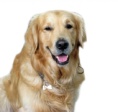 Köpeğin gittiği yol hangi geometrik şekildir? Belirtiniz.Cümlelerde boş bırakılan yerleri uygun sözcüklerle tamamlayınız.Kare ve dikdörtgenin                           tane köşesi vardır.Çemberin                       ve                           yoktur.Üçgenin                          tane kenarı vardır.Geometrik şekiller                             sayısına göre adlandırılır.Kare, bütün kenar uzunlukları birbirine eşit olan bir                            dir.Aşağıda geometrik şekiller ile ilgili cümleler yer almaktadır. Bu cümlelerde verilen bilgiler doğru ise parantez içine “D” , yanlış ise “Y” yazınız.(   ) Üçgenin 3 köşesi vardır.(   ) Dikdörtgenin bütün kenarlarının uzunluğu eşittir.(   ) Çemberin iç kısmı doludur.(   ) Dairenin kenarı ve köşesi yoktur.(   ) Karenin 4 kenarı ve 4 köşesi vardır.(   ) Karenin karşılıklı kenarlarının uzunluğu birbirine eşittir.(   ) 4 kenarı olan geometrik şekillere dörtgen denir.(   ) Kare, bütün kenar uzunlukları birbirine eşit olan bir dörtgendir.Aşağıdaki görsellerin hangi geometrik şekillerden oluştuğunu belirtiniz.